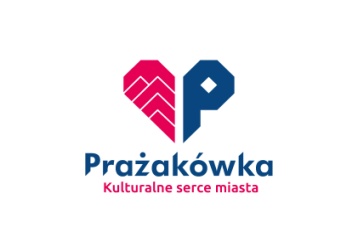 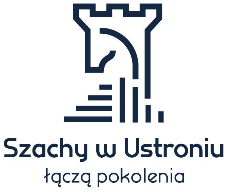 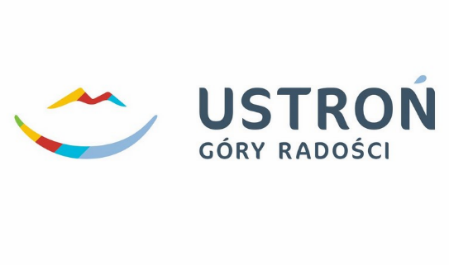 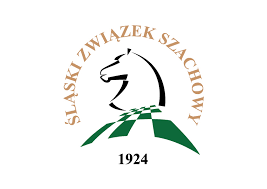 Konkurs plastyczny„Szachy łączą pokolenia” Organizator konkursu:Śląski Związek SzachowyMiasto Ustroń Miejski Dom Kultury „Prażakówka” w Ustroniu
Cele konkursu:Popularyzacja szachów i chęć pokazania, że w grę mogą grać zarówno dzieci jak
 i dorośli.Rozwijanie kreatywności i wrażliwości estetycznej uczestników.
Uczestnicy:Konkurs ma charakter ogólnopolski.Konkurs jest adresowany do dzieci i młodzieży do lat 18.Konkurs będzie podzielony na 3 kategorie wiekowe (DECYDUJE WIEK URODZENIA):Do lat 10Od 11 do 14 latOd 15 do 18 latTryb zgłaszania:Prace należy nadesłać lub dostarczyć do 17.08.2021r. na adres:Miejski Dom Kultury “Prażakówka”ul. Ignacego Daszyńskiego 2843-450, UstrońDo pracy należy dołączyć zgodę rodzica lub prawnego opiekuna.Kryteria jakie muszą spełniać prace:Technika wykonania pracy-dowolna.Format maksymalnie A3.Z tyłu pracy należy nakleić kartkę z informacjami o uczestniku (załącznik 1).
Nagrody i wyniki:Wyniki konkursu będą ogłoszone 18.08.2021r. na stronie internetowej Festiwalu,na facebooku Śląskiego Związku Szachowego oraz na stronie FB @Prazakowka.Dla zwycięzców w konkursie są przewidziane dyplomy i nagrody rzeczowe.Nagrody przewidziane są dla pierwszych 3 osób w każdej kategorii wiekowej.Rozdanie nagród nastąpi 19.08.2021 r. w Miejskim Domu Kultury „Prażakówka” o godzinie 9.15 (przed VII rundą grup D,E i F)ZAŁĄCZNIK 1ZAŁĄCZNIK 2ZGODA RODZICA/PRAWNEGO OPIEKUNAZapoznałem/am się z regulaminem konkursu.Wyrażam zgodę na podanie do publicznej wiadomości imienia i nazwiska mojego dziecka oraz miejsca zamieszkania.Wyrażam zgodę na gromadzenie, przechowywanie i przetwarzanie danych osobowych dziecka zgodnie 
z ustawą z dnia 29 sierpnia 1997r. o ochronie danych osobowych,(Dz. U. z 2016, poz. 922) w celach związanych z konkursem. Rodzic/opiekun prawny ma prawo dostępu do treści danych oraz ich poprawiania.Wyrażam/nie wyrażam zgody na udzielenie bezpłatnej, bezterminowej licencji, dotyczącej publikacji, kopiowania i powielania prezentacji konkursowej mojego dziecka.*Wyrażam/nie wyrażam zgody na publikację wizerunku mojego dziecka na stronach internetowych organizatorów konkursu oraz w lokalnej prasie.** niepotrzebne skreślić----------------------------------------------------------------/data i  podpisy  rodzica  lub opiekuna/TYTUŁ PRACY:IMIĘ I NAZWISKO:WIEK:MIEJSCOWOŚĆ:TELEFON KONTAKTOWY DO RODZICA/OPIEKUNA PRAWNEGO:ADRES E-MAIL:UWAGI: